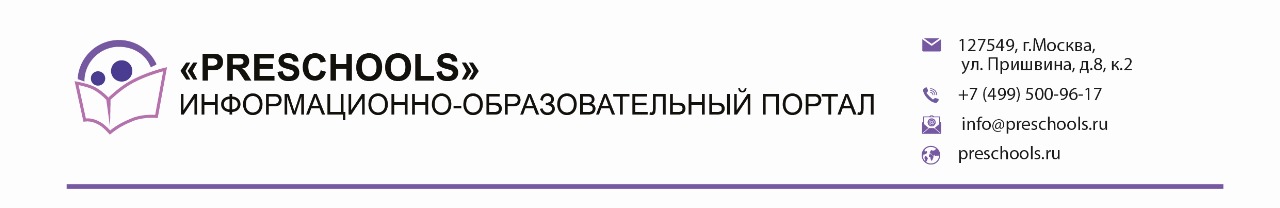 Уважаемые коллеги!         В период с 10 по 11 октября 2023 года пройдет Всероссийский онлайн-семинар для педагогов дошкольных образовательных организаций «ОСОБЕННОСТИ ФОРМИРОВАНИЯ И РАЗВИТИЯ ПСИХИЧЕСКИХ ПРОЦЕССОВ У ДЕТЕЙ ДОШКОЛЬНОГО ВОЗРАСТА». Организатор мероприятия – Профессиональное сообщество педагогов дошкольного образования и информационно-образовательный портал «PRESCHOOLS.RU».Участие педагогов в мероприятии осуществляется на некоммерческой основе (бесплатно) за счет средств сообщества и партнеров мероприятия.   Для участников профессионального сообщества предусмотрена расширенная программа.Эксперт мероприятия: Пастухова Екатерина Сергеевна - семейный психолог, экзистенциальный аналитик, член Ассоциации Экзистенциально-Аналитических Психологов и Психотерапевтов. Автор образовательных методик и курсов повышения квалификации для педагогов и директоров образовательных учреждений.   В рамках онлайн-семинара будут рассмотрены следующие вопросы:Сезитивные периоды, возрастная периодизация и общие закономерности развития детей дошкольного возраста;Факторы психо-социального развития: наследственность, среда, социальные взаимодействия;Маркёры психических нарушений у детей дошкольного возраста;Условия развития эмоций и чувств дошкольника;Факторы возникновения стресса у детей;Основы работы с кризисом адаптации у ребенка;Фрустрация и агрессия – механизмы работы.Просим Вас оказать информационную поддержку Всероссийскому онлайн-семинару и организовать рассылку писем-приглашений руководителям дошкольных образовательных организаций (руководителям детских садов). Для всех желающих принять участие в работе онлайн-семинара обязательна предварительная регистрация на официальной странице мероприятия:https://preschools.ru/online/web101023/             За более подробной информацией обращайтесь в организационный комитет.Координатор проекта: Галицкая Анна Александровна тел.: 7 (495) 120-59-07, доб. (142); Е-mail: a.galitskaya@edu-m.ru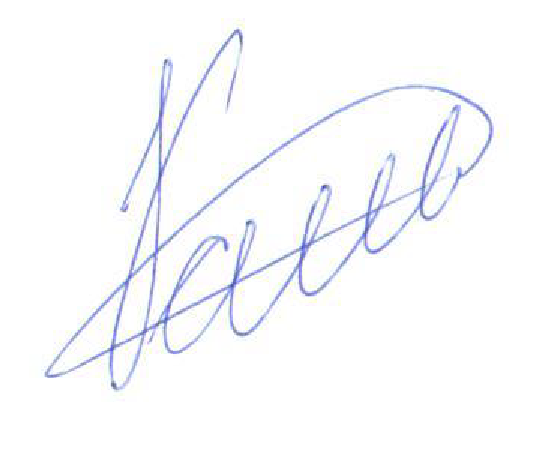 С уважением, Исполнительный директор                                                                                                   М.Е. КайгородцевПриложение:Письмо-приглашение для рассылки.Приложение 1.Письмо-приглашение на Всероссийский онлайн-семинар Уважаемые коллеги!         В период с 10 по 11 октября 2023 года пройдет Всероссийский онлайн-семинар для педагогов дошкольных образовательных организаций «ОСОБЕННОСТИ ФОРМИРОВАНИЯ И РАЗВИТИЯ ПСИХИЧЕСКИХ ПРОЦЕССОВ У ДЕТЕЙ ДОШКОЛЬНОГО ВОЗРАСТА». Организатор мероприятия – Профессиональное сообщество педагогов дошкольного образования и информационно-образовательный портал «PRESCHOOLS.RU».Участие педагогов в мероприятии осуществляется на некоммерческой основе (бесплатно) за счет средств сообщества и партнеров мероприятия.   Для участников профессионального сообщества предусмотрена расширенная программа.Эксперт мероприятия: Баринова Наталья - педагог-психолог, психотерапевт, педагог инклюзивного направления.   В рамках онлайн-семинара будут рассмотрены следующие вопросы:Сезитивные периоды, возрастная периодизация и общие закономерности развития детей дошкольного возраста;Факторы психо-социального развития: наследственность, среда, социальные взаимодействия;Маркёры психических нарушений у детей дошкольного возраста;Условия развития эмоций и чувств дошкольника;Факторы возникновения стресса у детей;Основы работы с кризисом адаптации у ребенка;Фрустрация и агрессия – механизмы работы.Для всех желающих принять участие в работе онлайн-семинара обязательна предварительная регистрация на официальной странице мероприятия:https://preschools.ru/online/web101023/За более подробной информацией обращайтесь в организационный комитет,тел.: +7 (495) 120-59-07, www.didacticum.ruС уважением, Исполнительный директор                                                                                                   М.Е. КайгородцевИСХ. № ПС/030 от 21 сентября 2023 г.   Приглашение на Всероссийский онлайн-семинар «Особенности формирования и развития психических процессов у детей дошкольного возраста»Руководителям муниципальных органов управления образованием